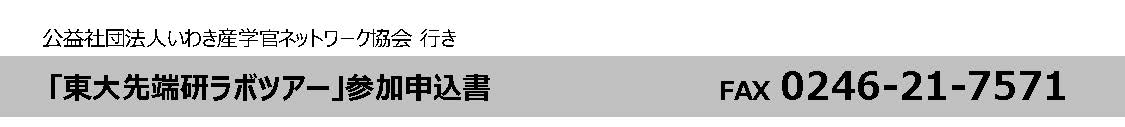 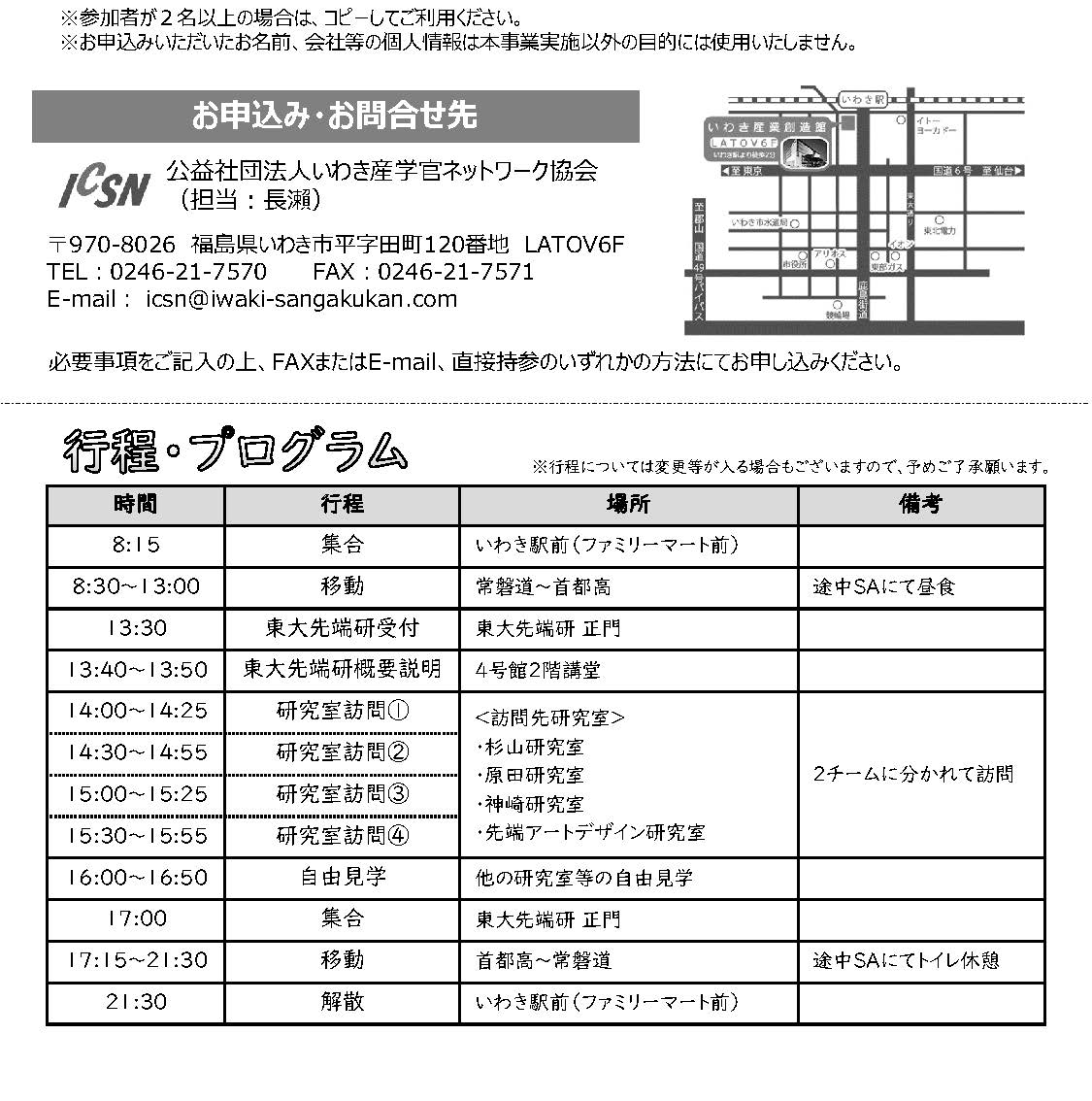 貴社名所在地所属・役職氏名ＴＥＬＦＡＸ携帯電話番号※当日連絡可能な連絡先を記入してください※当日連絡可能な連絡先を記入してください※当日連絡可能な連絡先を記入してくださいE-mail